前言EL6080具有128kbyte的NovRam空间可供使用。使用方式分为循环和非循环两种模式。循环模式下最大只有1280byte。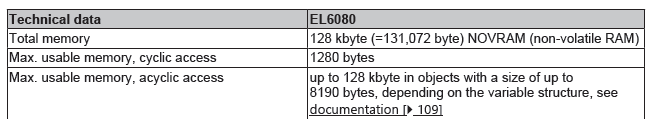 使用方式非循环模式（acyclic access）设置NovRAM空间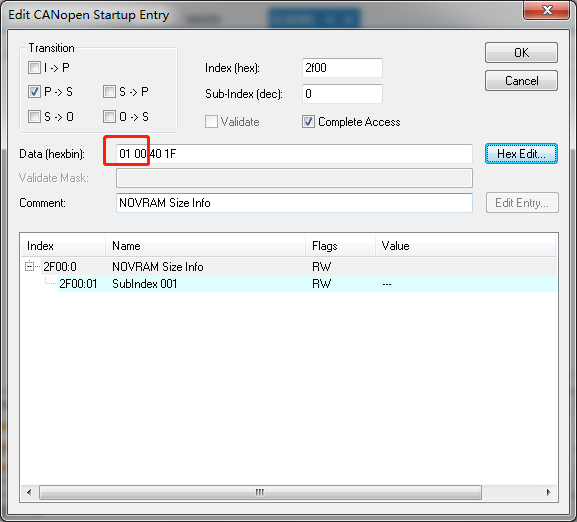 第一个word是NovRAM区的个数，0x0100，实际上是 0x0001.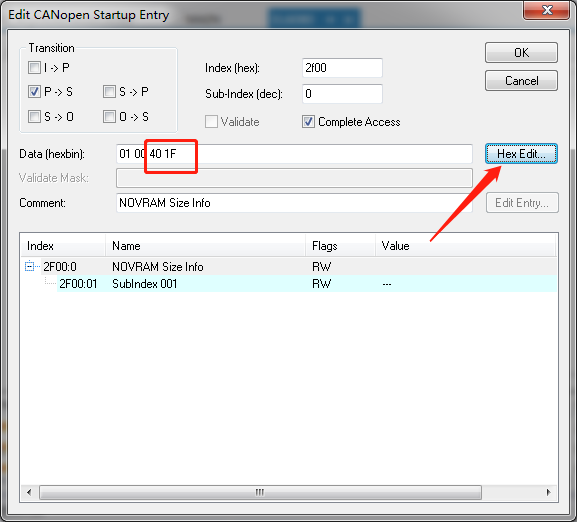 第二个word及以后就是NovRAM空间的大小。 最好点一下 Hex Edit，校正一下格式。刷新CoE1. 激活TwinCAT.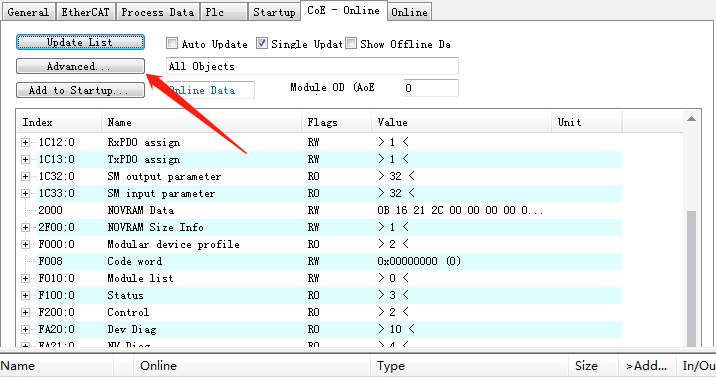 双击All Objects,然后点击 确定。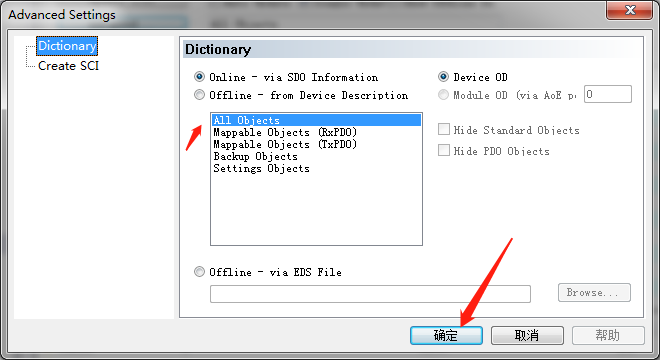 查看NovRAM数据区Coe的 0x2000 就是实际存放NovRAM的区域。PLC程序读写NovRAM区域最终程序是通过FB_EcCoESdoWriteEx，FB_EcCoESdoReadEx来读写NovRAM来达到掉电保持数据的。需要注意的是，读写数据 需要和NovRAM大小匹配。详情见 附件程序 1_EL6080_Acyclic_6000byte_tc2.rar。循环模式（cyclic access）理论上 循环模式下，可以存1280个数据。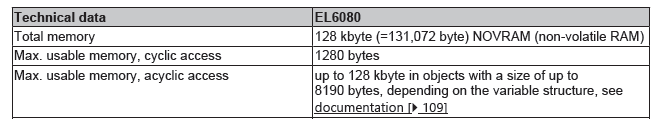 大于这个数据会报buffer过大错误。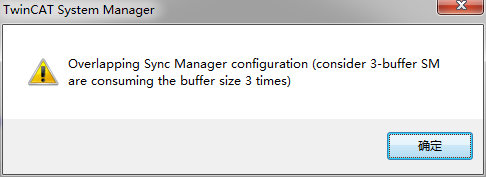 查看Coe  0x1000,0x1F00.其中0x1000为读区域，0x1F00为写区域，大小为0xF00(3840), 3倍buffer的话，就是1280个byte。但是在实际使用过程中，设置为 1280byte或者1279byte都会报错，设置到1250byte是没有问题的。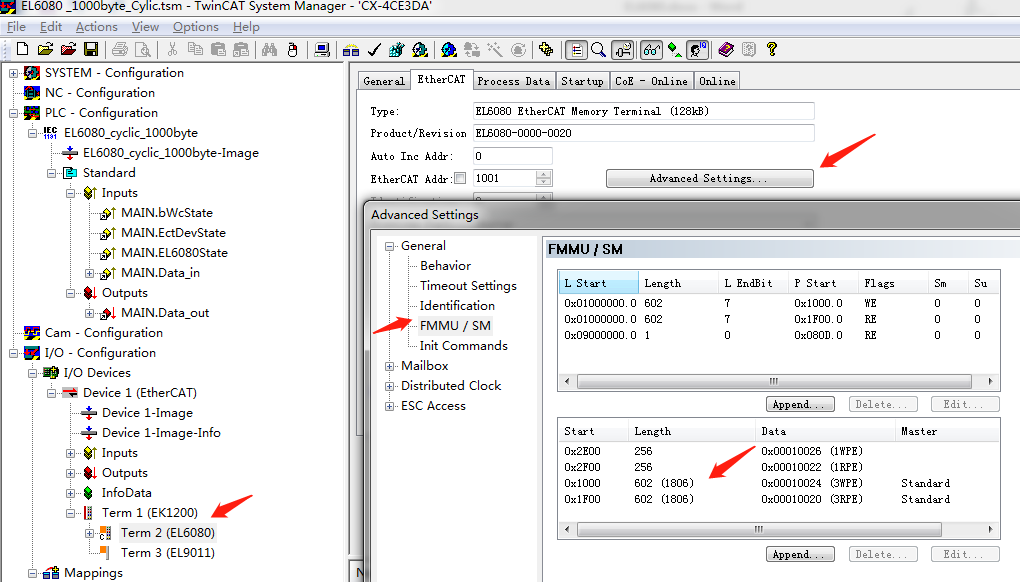 详细使用过程中，注意时序和总线状态。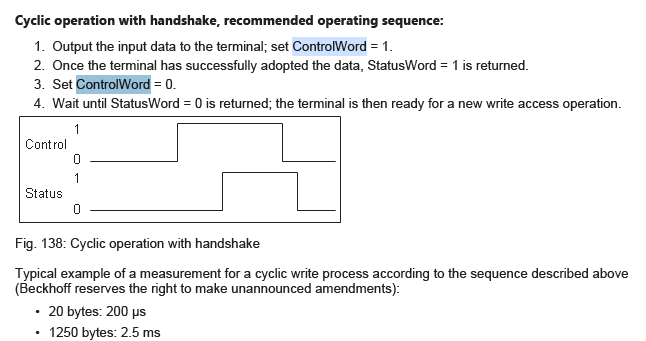 例程1：2_EL6080_Cylic_Sample_TC2.zip定义自定义结构体用于做读写数据。编写简单程序，分别定义I*和Q*的变量，例程中定义了两个结构体变量input和output，分别声明为I和Q型变量（如下图）；

并建立简单的Visualization画面，便于修改变量值（如下图）；
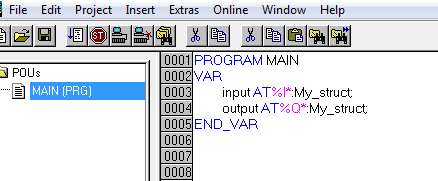 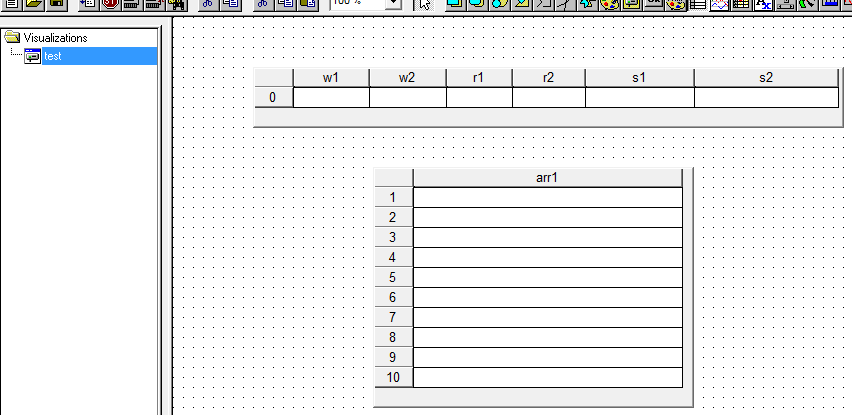 SystemManager中导入PLC的tpy文件，然后对EL6080的input和output中分别创建一个结构体变量（如下图）；
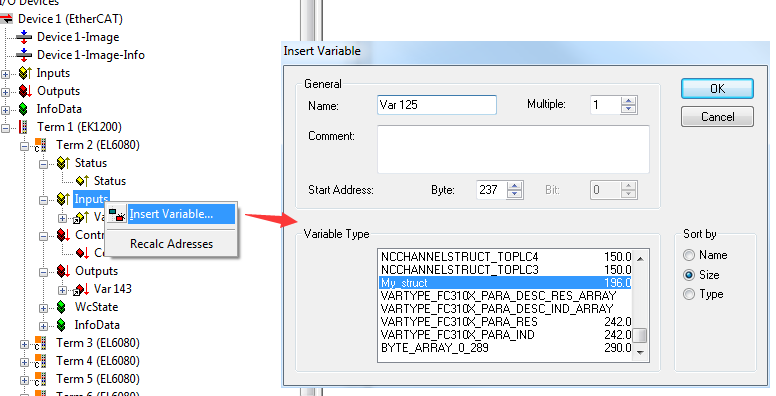 将TPY中的各变量分别对应Link到EL6080的status、input、output、ctrl（如下图）；
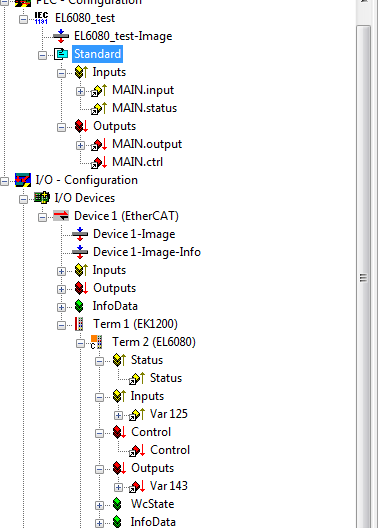 激活配置，下载程序，并CreateBootProject；Visualization界面中设置结构体变量的数据，则可以发现程序自动将output变量的值赋值到input变量中；将控制器断电，重新上电后，Login，此时若input中仍保持断电前的数据，则表明EL6080数据保存功能正常，反之则说明该EL6080的数据保存功能有问题。例程2：3_EL6080_Cylic_1250byte_TC2.rar编写程序部分，分别定义I*和Q*的变量，如下：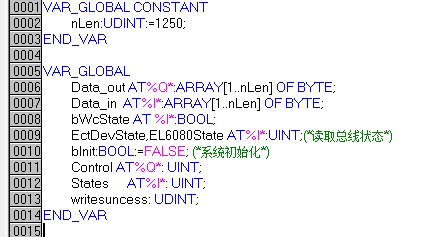 SystemManager中导入PLC的tpy文件，然后对EL6080的input和output中分别创建一个结构体变量（如下图）；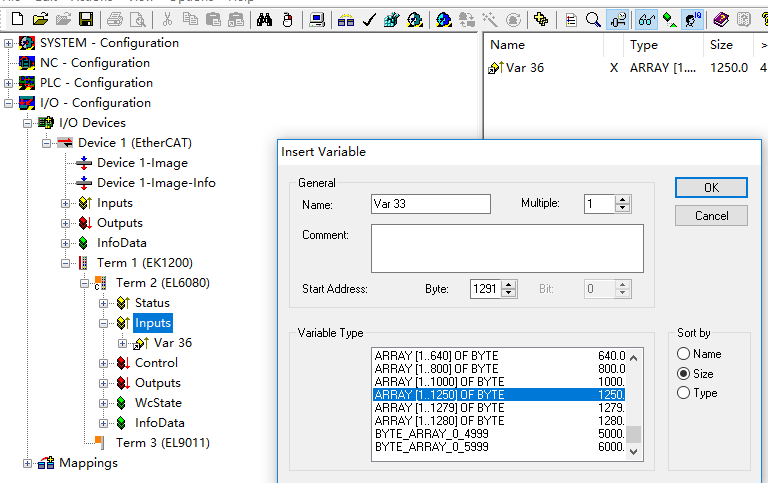 上海（ 中国区总部）中国上海市静安区汶水路 299 弄 9号（市北智汇园）电话: 021-66312666		传真: 021-66315696		邮编：200072北京分公司北京市西城区新街口北大街 3 号新街高和大厦 407 室电话: 010-82200036		传真: 010-82200039		邮编：100035广州分公司广州市天河区珠江新城珠江东路16号高德置地G2603室电话: 020-38010300/1/2 	传真: 020-38010303		邮编：510623成都分公司成都市锦江区东御街18号 百扬大厦2305 房电话: 028-86202581 		传真: 028-86202582		邮编：610016作者：李友勇李友勇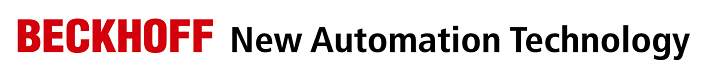 中国上海市静安区汶水路 299 弄 9-10 号市北智汇园4号楼（200072）TEL: 021-66312666FAX: 021-66315696职务：华西南区中国上海市静安区汶水路 299 弄 9-10 号市北智汇园4号楼（200072）TEL: 021-66312666FAX: 021-66315696日期：2020-05-122020-05-12中国上海市静安区汶水路 299 弄 9-10 号市北智汇园4号楼（200072）TEL: 021-66312666FAX: 021-66315696邮箱：y.li@beckhoff.com.cny.li@beckhoff.com.cn中国上海市静安区汶水路 299 弄 9-10 号市北智汇园4号楼（200072）TEL: 021-66312666FAX: 021-66315696电话：（可选）（可选）中国上海市静安区汶水路 299 弄 9-10 号市北智汇园4号楼（200072）TEL: 021-66312666FAX: 021-66315696EL6080的使用摘  要：EL6080是倍福的用于掉电保持的NovRAM模块。此模块与传统的NovRAM（CX9020自带NovRAM，FCxxxx cards with NOV-RAM等）有一些区别。关键字： EL6080 ,TwinCAT2附  件：免责声明：我们已对本文档描述的内容做测试。但是差错在所难免，无法保证绝对正确并完全满足您的使用需求。本文档的内容可能随时更新，也欢迎您提出改进建议。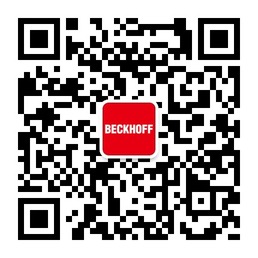 请用微信扫描二维码通过公众号与技术支持交流请用微信扫描二维码通过公众号与技术支持交流倍福中文官网：http://www.beckhoff.com.cn/请用微信扫描二维码通过公众号与技术支持交流倍福虚拟学院：http://tr.beckhoff.com.cn/请用微信扫描二维码通过公众号与技术支持交流招贤纳士：job@beckhoff.com.cn技术支持：support@beckhoff.com.cn产品维修：service@beckhoff.com.cn方案咨询：sales@beckhoff.com.cn